Name:_______________________						 Mr. ChiaramontePeer Education								Social Studies DepartmentWhy Bother?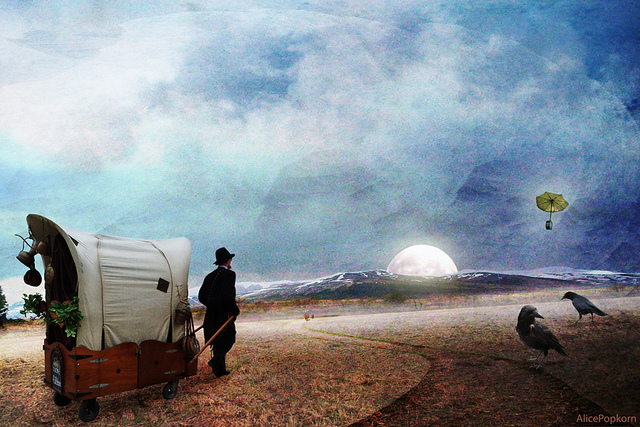 "Sometimes surrender means giving up trying to understand and becoming comfortable with not knowing."- Eckhart TolleList the things you should quit racking your brain over.